      关于招募常州二院标准化病人的通知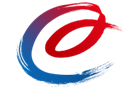 为满足我院临床教学及相关考试考核工作需要，现面向社会广泛招募标准化病人，热烈欢迎有意向者加入。（标准化病人简称SP，又称为模拟病人，指经过培训后，能准确表述病人的实际临床问题的正常人。）一、标准化病人招募条件1、年龄在20—62岁之间，身体健康，男女不限。2、具有一定的文化水平，大专及以上学历者优先考虑。3、具有爱心、热情、态度和蔼，沟通能力强、会说普通话。4、心理素质良好，性格外向，有较好的表达能力与角色扮演能力。5、有固定的空闲时间，随时配合培训及教学工作。6、对医学教育具有兴趣，身体健康，思维正常、记忆力良好，角色扮演能力强者经培训合格后优先录用。7、欢迎医学生报名参加。二、薪资及费用说明参加标准化病人培训及教学培训期间，费用标准为160元/半天，300元/天。三、 报名时间及方式即日起通过南京医科大学附属常州二院进行报名，报名时需要提供姓名、年龄和联系电话，以便我们与您取得联系，面试前提交《标准化病人信息表》（附件1），填写完毕后请发至邮箱，具体报名联系方式如下：常州市第二人民医院科教科联系电话：0519—81087655联系人：钱刘兰邮箱：826228381@qq.com名额有限，请速报名，届时统一组织培训考核。                                                          常州市第二人民医院                                                          科教科、住院医师规范化培训基地办公室（合署）                                                            2019年2月13日 附件1：标准化病人信息表基本信息姓   名性    别民族民族一寸照片基本信息证件类型证件编号一寸照片基本信息年    龄联系电话一寸照片基本信息通讯地址一寸照片基本信息工作单位工作岗位工作岗位教育背景时    间毕业院校及学历毕业院校及学历毕业院校及学历毕业院校及学历毕业院校及学历毕业院校及学历毕业院校及学历教育背景工作背景时    间工作内容与职务、职称工作内容与职务、职称工作内容与职务、职称工作内容与职务、职称工作内容与职务、职称工作内容与职务、职称工作内容与职务、职称工作背景承诺签字申报承诺：我自愿申报参加常州市第二人民医院SP工作，承诺填报内容真实、准确，将按相关规定执考并严格遵守。                                               本人签字：                                                                   年      月     日申报承诺：我自愿申报参加常州市第二人民医院SP工作，承诺填报内容真实、准确，将按相关规定执考并严格遵守。                                               本人签字：                                                                   年      月     日申报承诺：我自愿申报参加常州市第二人民医院SP工作，承诺填报内容真实、准确，将按相关规定执考并严格遵守。                                               本人签字：                                                                   年      月     日申报承诺：我自愿申报参加常州市第二人民医院SP工作，承诺填报内容真实、准确，将按相关规定执考并严格遵守。                                               本人签字：                                                                   年      月     日申报承诺：我自愿申报参加常州市第二人民医院SP工作，承诺填报内容真实、准确，将按相关规定执考并严格遵守。                                               本人签字：                                                                   年      月     日申报承诺：我自愿申报参加常州市第二人民医院SP工作，承诺填报内容真实、准确，将按相关规定执考并严格遵守。                                               本人签字：                                                                   年      月     日申报承诺：我自愿申报参加常州市第二人民医院SP工作，承诺填报内容真实、准确，将按相关规定执考并严格遵守。                                               本人签字：                                                                   年      月     日申报承诺：我自愿申报参加常州市第二人民医院SP工作，承诺填报内容真实、准确，将按相关规定执考并严格遵守。                                               本人签字：                                                                   年      月     日